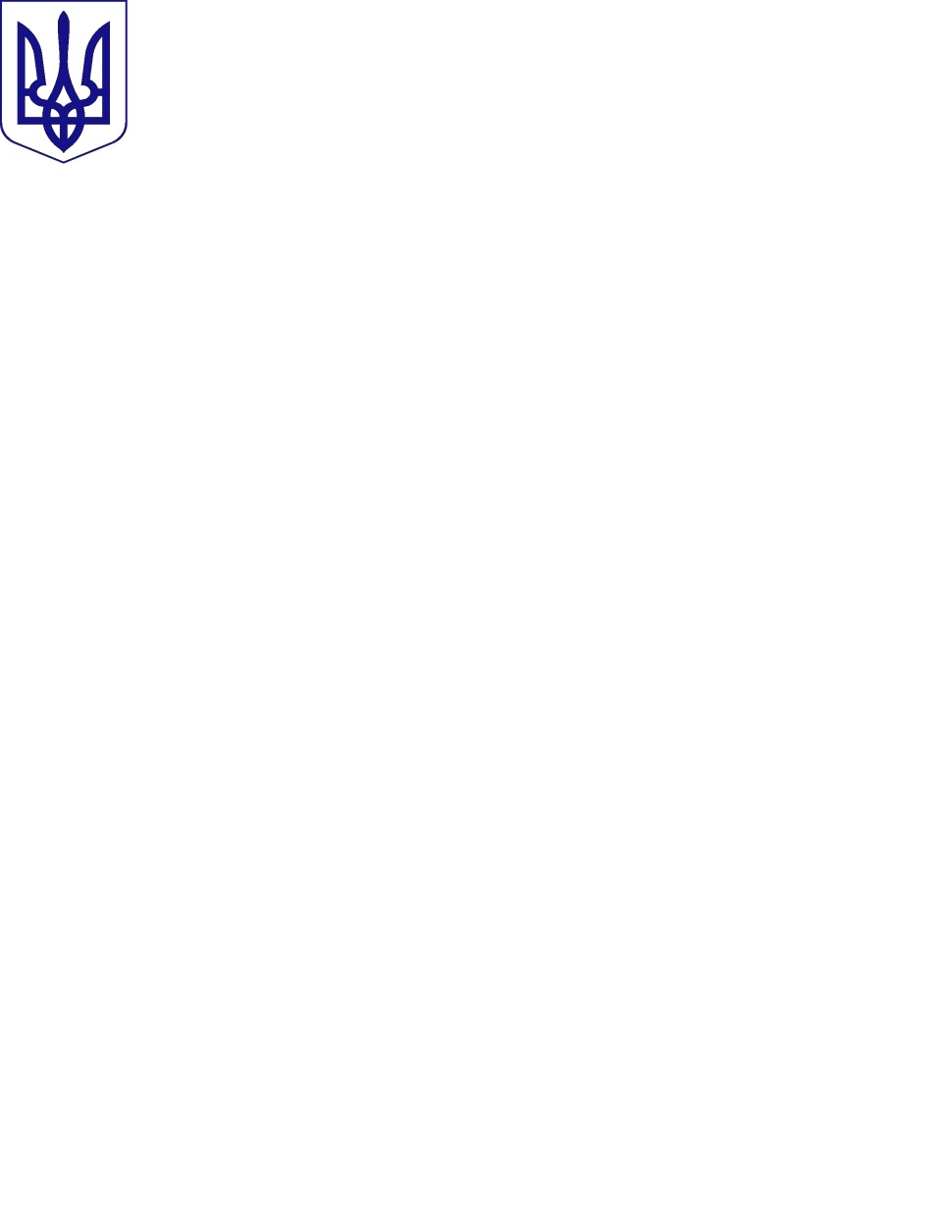 МІНІСТЕРСТВО ОСВІТИ І НАУКИ УКРАЇНИУКРАЇНСЬКИЙ ДЕРЖАВНИЙ ЦЕНТР ПОЗАШКІЛЬНОЇ ОСВІТИКловський узвіз 8, м. Київ, 01021; т/ф (044) 253-75-25; тел. 253-63-99, 253-01-05 “МТС” +38 (050) 566-89-50; “Київстар” +38 (097) 751-98-81; “Life” +38 (063) 673-19-61E-mail: udcpoua@gmail.com; estetudcpo@gmail.com ; texnudcpo@gmail.com; mettod2@gmail.com Web-site: http://udcpo.com.ua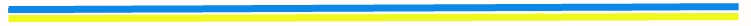 Від 25.06.2020 р. № 05-20	Директорам обласних, Київського міського центру, палаців дитячо-юнацької творчості естетичного виховання, державних будинків художньої та технічної творчостіПро проведення  Всеукраїнського відкритого фестивалю-конкурсу ігрових програм «Адреса дитинства – Гра»Відповідно до наказу Міністерства освіти і науки України від 28.11.2019 № 1489 «Про затвердження Плану всеукраїнських і міжнародних організаційно-масових заходів з дітьми та учнівською молоддю на 2020 рік (за основними напрямами позашкільної освіти) з 29 до 31 жовтня 2020 року у місті Запоріжжі Українським державним центром позашкільної освіти спільно з закладом позашкільної освіти «Центр дитячої та юнацької творчості Шевченківського району» Запорізької міської ради Запорізької області буде проведено Всеукраїнський відкритий фестиваль-конкурс ігрових програм «Адреса дитинства – Гра». Умови проведення додаються.До участі у фестивалі запрошуються вихованці (учні) закладів позашкільної, загальної середньої та інших закладів віком від 7 до 17 років.Заїзд та реєстрація учасників – 29 жовтня до 10.00 год. за адресою: місто Запоріжжя, вул. Чарівна, 157-в, заклад позашкільної освіти «Центр дитячої та юнацької творчості Шевченківського району» Запорізької міської ради Запорізької області.Від’їзд учасників – 31 жовтня після 15.00 год.     Витрати на відрядження учасників та супроводжуючих осіб здійснюються за рахунок організації, що відряджає. Просимо завчасно придбати квитки на зворотній шлях. Збереження життя і здоров’я учасників у дорозі та під час проведення заходу забезпечують супроводжуючі особи.  Для забезпечення централізованого розміщення учасників фестивалю необхідно завчасно надіслати на електронну адресу сharivnaya_cdut@ukr.net, mazneva_halyna@ukr.net заповнену заявку (додаток № 7) з поміткою «Адреса дитинства – Гра».Додаткова інформація за телефонами: у місті Запоріжжі тел./факс (061) 701-05-62 (контактні особи:  Мазнєва Галина Василівна (050) 159-26-11, (098) 431-26-84; Ніколаєнко Ірина Василівна  (095) 388-00-01, (096) 387-74-30), у місті Києві (044) 253-63-99 (контактна особа – Зубанова Надія Іванівна).Директор                                                                                             Геннадій ШкураНадія Зубанова  (044) 253 63 99
Додаток до листа УДЦПОвід 25.06.20р. № 05-20Умови  проведенняВсеукраїнського відкритого фестивалю-конкурсу ігрових програм «Адреса дитинства – Гра»1. Загальні положення1.1. Всеукраїнський відкритий фестиваль-конкурс ігрових програм «Адреса дитинства – Гра» (далі фестиваль-конкурс) проводиться з метою формування та розвитку ігрової культури у дітей, як важливого елементу їх повноцінного особистісного росту, набуття освіченості, соціалізації; пошук і впровадження інноваційних форм ігрової діяльності.1.2. Основними завданнями фестивалю-конкурсу є:аналіз ігрової культури сучасних дітей, ставлення до сегменту «живої» гри, як засобу побудови ефективних комунікацій, набуття досвіду взаємодії, інструменту передачі інформації, сучасного розвитку традицій;використання гри як форсайт-технології (технології моніторингу та визначення аспектів стратегічного характеру та формування базових технологій, що впливають на формування життєвих компетенцій особистості дитини);реалізація творчого потенціалу та підвищення майстерності юних організаторів ігрового дозвілля;виявлення та популяризація кращого дитячого та педагогічного досвіду з організації змістовного дозвілля, методичне оновлення інформаційного банку досвіду роботи дитячих колективів;привернення уваги органів влади, науковців, суспільства до ігрової культури в системі освіти як важливого чинника, що впливають на об’єднання суспільства.1.3. Організатори фестивалю-конкурсу: Український державний центр позашкільної освіти; заклад позашкільної освіти «Центр дитячої та юнацької творчості Шевченківського району» Запорізької міської ради Запорізької області та за підтримки Департаменту освіти і науки Запорізької обласної державної адміністрації, Комунального закладу «Запорізький обласний центр художньо-естетичної творчості учнівської молоді» Запорізької обласної ради,  департаменту освіти і науки Запорізької міської ради, територіального відділу освіти Шевченківського району Запорізької міської ради Запорізької області1.4. Для організації та проведення фестивалю-конкурсу створюється організаційний комітет (додаток 1), а для перевірки виконання завдань – журі (додаток  2).1.5. Ігрова програма – це композиція ігрових заходів інтерактивного характеру, підпорядкованих досягненню визначеної мети. Ігрова програма сама по собі може бути формою гри. Проведення ігрової програми не передбачає попередньої підготовки аудиторії, має імпровізаційний характер. Програма проводиться відповідно до сценарію, при її втіленні можуть використовуватися сценічні засоби (звук, аудіо-візуальні засоби, мізансцена, тощо). 1.6. Ігрова програма розглядається як інформаційна, соціокультурна, виховна, освітня технологія для використання в умовах дошкільної, позашкільної, шкільної, професійно-технічної освіти, інституцій, які надають освітні, виховні, інформаційні, соціальні, культурні послуги для дітей та сімей. 2. Учасники фестивалю-конкурсу2.1. До участі у фестивалі запрошуються вихованці (учні) закладів позашкільної, загальної середньої, шкіл мистецтв та лідери шкільного самоврядування громадських дитячих організацій віком від 7 до 17 років, які захоплюються грою і мають відповідний рівень в організації ігрового дозвілля.2.2. Кількісний склад однієї делегації не має обмеження за умови наявності одного супроводжуючого дорослого на 10 дітей) .3. Порядок проведення фестивалю-конкурсу3.1. Конкурс ігрових програм:3.1.1. Конкурс проходить у два тури:перший тур: (заочний) відбір ігрових програм за сценарієм;другий тур: (очний) показ ігрової програми тривалістю до 20 хвилин.3.1.2. Ігрові програми розглядаються за наступними номінаціями:- «Моя країна»: програми, які спрямовані на усвідомлення національної ідентичності; - «Криниці людяності»: програми, спрямовані на підвищення духовної і емоційної культури, формування екологічних стосунків, стимулювання співпраці та взаємодії для соціально значущих проектів;- «Грай-трек»: програми з використанням розвиваючих ігор, рухливих, атракціонів, грай-дискотека; - «Світ фентезі»: програми, створені за мотивами літературних творів, кіно, мультфільмів у жанрі фентезі;- «Мега Світ»: програми, що мають на меті засвоєння навичок безпечної поведінки, розширення світогляду, усвідомлення відповідальності за власне здоров’я; побудови успішної життєвої кар’єри; розширення світогляду, мислення, навичок дослідницької діяльності, вибору майбутніх професій. 3.1.2. Тематику ігрової програми конкурсанти обирають самостійно.3.1.3. Реквізит, яким користується команда, має відповідати вимогам техніки безпеки та мати естетичний вигляд.3.1.4. Для музичного супроводу використовуються фонограма (флеш-карта у форматі mp3) або інструментальний акомпанемент. Можливе використання мультимедійного технічного обладнання. 3.2. Конкурс сценаріїв:3.2.1. Конкурс проводиться заочно. Від  закладу освіти надається тільки один сценарій. 3.2.2. Вимоги до оформлення сценарію: титульна сторінка (заклад освіти, назва програми, для якої вікової категорії рекомендовано., інформація про автора(ів)); пояснювальна записка; літературний сценарій (з детальним описом ігор, танців, повний текст ведучого, вірші, пісні із зазначенням авторів); список літератури, яка використана для написання сценарію. 3.2.3. Кращі сценарії, за згодою автора, можуть бути опубліковані в тематичних збірках та періодичних виданнях. 3.3. Конкурс «Година ігромайстерів»:3.3.1. Конкурс проводиться у трьох номінаціях:-  «Давай, грай!» - ігри зі сцени (ігри для великої аудиторії, конкурси, змагання таке інше);- «Ігродрайв!» - рухливі ігри (ігри, що передбачають активний рух на відкритому майданчику або у приміщенні);-  «Твій хід!»  - ігри у малих групах, для невеликої кількості учасників (у приміщенні вдома, в транспорті, на перерві, на вулиці, таке інше).3.3.2. Команда представляє не більше трьох ігор у запропонованих номінаціях тривалістю до 5 хвилин.3.4. Конкурс «Освітня ігротека»:3.4.1. Конкурс проводиться у заочному форматі для педагогів. Для участі в конкурсі подається презентація гри (PowerPoint) та її опис. Гра представляється як інструмент, методика, технологія (технологічна складова) для розвитку дитини. Важливим критерієм при виборі гри є авторство, інноваційний характер. Конкурс відкриває можливості для збагачення та оновлення методичної бази, відкриття нових аспектів використання гри в освітньому процесі. 3.4.2. Вимоги до опису гри:- назва гри;- мета;- хід гри;- підведення підсумків;- рекомендації щодо використання.4. Критерії оцінювання4.1. Критерії оцінювання сценарію ігрової програми:- новизна та сучасність матеріалу;- логічність, оригінальність драматургії сценарію;- використання ігрового матеріалу для вирішення завдань та драматургічного ходу програми;- різноманіття ігор, їх композиція;- літературна цінність, пізнавальний, розвиваючий компонент;- доступний та лаконічний опис: образів та ролей дійових осіб (у тому числі ведучих) їх функцій, ігор, ігрових прийомів, дидактичного матеріалу, реквізиту, рекомендованого музичного супроводу, тощо;- використання технік, що дозволяють зрозуміти рівень досягнення мети програми, закріплення результатів програми як позитивного (негативного) досвіду.4.2. Критерії оцінювання проведення ігрової програми:- вирішення простору ігрової програми (декораційні елементи, технічні засоби, визначення зон проведення ігор, розміщення реквізиту, визначення місця для глядачів, тощо);- дотримання сценарію, його адаптація до умов ігрового простору та аудиторії, побудова мізансцен;- методика проведення ігор (визначення та набір учасників, доступність та зрозумілість пояснення правил, управління грою, підведення підсумків);- мистецтво ведення програми, акторська майстерність виконавців;- вміння працювати з великою аудиторією, формування та підтримка позитивної атмосфери, інтересу глядачів до подій, їх підключення до вирішення певних завдань програми;- естетика програми, оптимальне та безпечне використання декорацій, реквізиту, музичного супроводу та аудіо-візуальних засобів;- досягнення мети, результативність програми.4.3. Критерії оцінювання виступів юних ігромайстрів:- образ ведучого, майстерність його розкриття;- підбір гри відповідно до образу ведучого;- техніка проведення гри (мова, простота, лаконічність пояснення правил та суті гри, заохочення участі, визначення порядку проведення, керівництво грою, підведення підсумків, визначення користі гри);- вміння використання засобів для досягнення мети гри (акторська гра, театралізація; музичний супровід; літературний, інформаційний матеріал; реквізит, аудіо-візуальні засоби, гаджети, тощо).4.4. Критерії оцінювання конкурсу «Освітня ігротека»:- новизна та оригінальність матеріалу;- доступність та зрозумілість оформлення презентації;- методика та достовірність представлення матеріалу;- теоретичний та прикладний потенціал.5. Визначення і нагородження переможців фестивалю5.1. Журі фестивалю-конкурсу визначає кращі сценарії ігрових програм, виконавців ігрових програм, юних ігромайстрів, а також кращі матеріали у номінації «Освітня ігротека». Результати оголошуються журі по закінченню фестивалю-конкурсу.5.2. Журі визначає переможців фестивалю-конкурсу - володаря Гран-прі, лауреатів, дипломантів у номінаціях. 5.3. Журі може започатковувати спеціальні нагороди, у тому числі відзначати серед учасників очної частини фестивалю-конкурсу володарів звання «Ігромайстер» та «Зірка фестивалю».5.4. Переможці фестивалю-конкурсу нагороджуються дипломами відповідних ступенів Українського державного центру позашкільної освіти.6. Документація фестивалю-конкурсу6.1. Заявка щодо участі у фестивалі-конкурсі, конкурсні сценарії, фото учасників. Усі матеріали необхідно надіслати до 20 вересня 2020 року за посиланням. Матеріали приймаються за адресою: 69098, м. Запоріжжя, вул. Чарівна, 157-в, ПНЗ «Центр дитячої та юнацької творчості Шевченківського району» або на електронну адресу оргкомітету: сharivnaya_cdut@ukr.net, mazneva_halyna@ukr.net  з поміткою «Адреса дитинства – Гра».6.2. У заявці також зазначається інформація про керівника команди, на якого покладається відповідальність за життя і здоров'я дітей у дорозі та під час проведення заходу.6.3. За відсутності вчасно поданої заявки команда до участі у фестивалі не допускається.Додаток 1 Складорганізаційного комітету Всеукраїнського  фестивалю-конкурсу ігрових програм «Адреса дитинства – Гра»Співголови оргкомітету:Шкура Геннадій Анатолійович, директор Українського державного центру позашкільної освіти м. Київ.Захарчук Віктор Миколайович, тимчасово виконувач обов’язків директора Департаменту освіти і науки Запорізької обласної державної адміністрації.Романчук Станіслав Юрійович, директор департаменту освіти і науки Запорізької міської ради.Члени оргкомітету:Педоренко Олена Василівна, заступник директора Українського державного центру позашкільної освіти, м. Київ.Кузнецова Наталія Григорівна, директор Комунального закладу «Запорізький обласний центр художньо-естетичної творчості учнівської молоді» Запорізької обласної ради.Перепелиця Наталія Євгенівна, начальник територіального відділу освіти Шевченківського району департаменту освіти і науки Запорізької міської ради Запорізької області.Щитинина Раїса Юхимівна, директор закладу позашкільної освіти «Центр дитячої та юнацької творчості Шевченківського району» Запорізької міської ради Запорізької області.Додаток № 2 Складжурі Всеукраїнського відкритого фестивалю-конкурсу ігрових програм«Адреса дитинства – Гра»Співголови журі:Книш Віктор Миколайович, режисер, автор соціально-педагогічних, культурологічних проектів для дітей, радник генерального директори ДП України “Міжнародний дитячий центр “Артек”,  м. Київ.Гарбуз Валентина Олександрівна, культорганізатор Комунальної організації Центру дитячої та юнацької творчості «Шевченківець», лауреат міжнародних та всеукраїнських конкурсів організаторів дозвілля, Заслужена артистка України, м. Київ.Члени журі:Горбинко Валентина Миколаївна, директор компанії АвторитетА, керівник проектного дитячого табору «Портал Літа», м. Київ.Нємая Яніна Семенівна, режисер, член спілки театральних діячів України, м. Київ.Зубанова Надія Іванівна, методист Українського державного центру позашкільної освіти, м. Київ.Вагнер Світлана Іванівна, автор проекту та керівник дитячого клубу «АРТ-Квест», член правління Національної асоціації дитячих таборів ВБО “Лелека”, лауреат міжнародних та всеукраїнських конкурсів ігрових програм для дітей, м. ЗапоріжжяДодаток  3 (Фірмовий бланк, вихідний номер)ЗАЯВКАна участь у Всеукраїнському фестивалі-конкурсі ігрових програм«Адреса дитинства – Гра» у конкурсі «Ігрова програма»Директор закладуДодаток  4 (Фірмовий бланк, вихідний номер)ЗАЯВКАна участь у Всеукраїнському фестивалі-конкурсі ігрових програм«Адреса дитинства – Гра» у «Конкурсі сценаріїв»Директор закладуДодаток 5(Фірмовий бланк, вихідний номер)ЗАЯВКАна участь у Всеукраїнському фестивалі-конкурсі ігрових програм«Адреса дитинства – Гра» у конкурсі «Година ігромайстрів»Директор закладуДодаток 6(Фірмовий бланк, вихідний номер)ЗАЯВКАна участь у Всеукраїнському фестивалі-конкурсі ігрових програм«Адреса дитинства – Гра» у конкурсі «Освітня ігротека»Директор закладуДодаток 7(Фірмовий бланк, вихідний номер)ЗАЯВКАучасників Всеукраїнського фестивалю-конкурсу«Адреса дитинства – Гра»Назва закладу та колективу.Приїзд/від’їздПроживання: Кількісний склад делегації _________ Кількість учасників ________, з них дівчата ________ хлопці___________Керівник ________ жінок,  ________ чоловіківКількість супроводжуючих осіб _______ жінок, ______ чоловіківТермін проживання  з «____» жовтня по «____» жовтняХарчування:Директор закладу1.Область, місто, район, селище2.Назва закладу, при якому працює колектив; реквізити закладу (індекс, адреса, телефон, факс, е-mail)3.Назва колективу4.П І Б керівника колективу (повністю), контактний телефон, е-mail5.Прізвище та ім'я всіх учасників команди, вік6.Прізвище та ім'я ведучих, вік7.Номінація конкурсу8.Назва ігрової програми9.Тема та жанр програми10.Для якої вікової категорії розрахована програма11.Перелік необхідного обладнання для проведення ігрової програми 12.Технічне забезпечення ігрової програми (чи потрібно мультимедіа, кількість мікрофонів)13.ПІБ супроводжуючих1.Область, місто, район, селище2.Назва закладу, при якому працює учасник; реквізити закладу (індекс, адреса, телефон, факс, е-mail)3.П І Б учасника конкурсу (повністю), посада, контактний телефон, е-mail4.Назва ігрової програми5.Тема та жанр програми 6.Для якої вікової категорії розрахована програма1.Область, місто, район, селище2.Назва закладу, при якому навчається учасник; реквізити закладу (індекс, адреса, телефон, факс, е-mail)3.Прізвище, ім’я учасника4.Вік учасника5.Номінація конкурсу6.Назва гри7.Для якої вікової категорії розрахована гра8.Перелік необхідного обладнання для проведення гри9.Технічне забезпечення проведення гри1.Область, місто, район, селище2.Назва закладу, при якому працює педагог; реквізити закладу (індекс, адреса, телефон, факс, е-mail) 3.Прізвище, ім’я учасника.Контактний телефон, е-mail4.Назва гри5.Тематика гри6.Для якої вікової категорії розрахована граДата№ потягу№ вагонуЧасНазва вокзалу(залізничний або автовокзал)ПриїздВід’їздДатаСніданокОбідВечеря